Настроим показатели:Коэффициент, зависящий от стажа.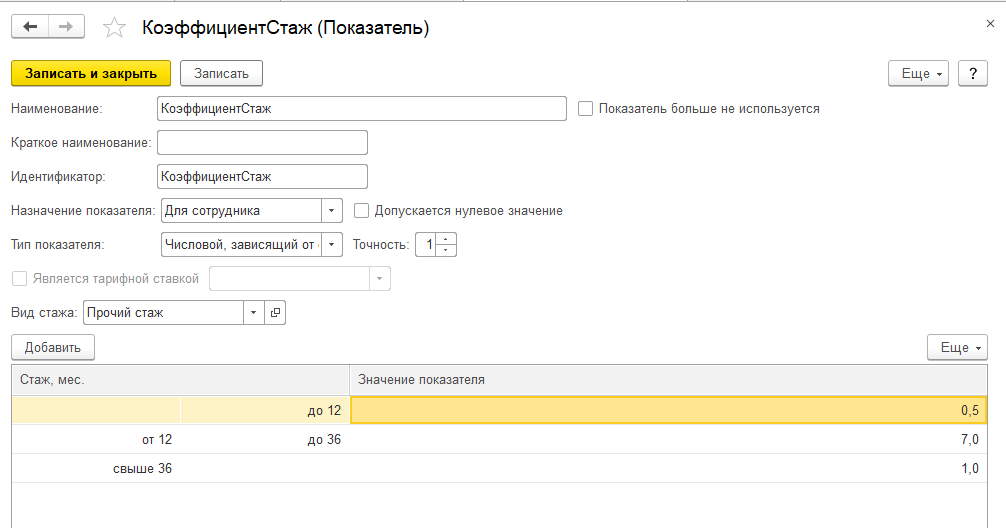 Если стаж в базе не ведется, то нужно ввести сотрудникам стаж работы на предприятии в указанный в показателе вид стажа.Показатель, для ввода нормы часов по календарю 40-й  раб. недели: 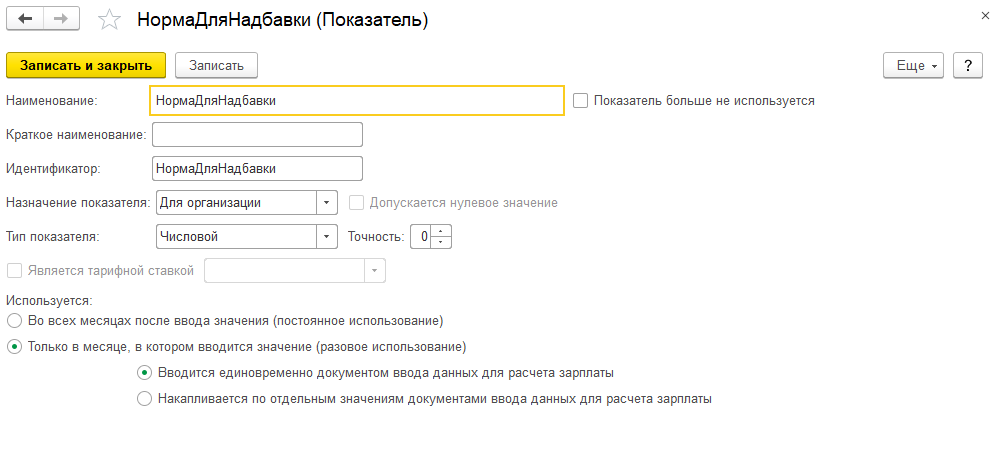 Показатель для отработанного времени: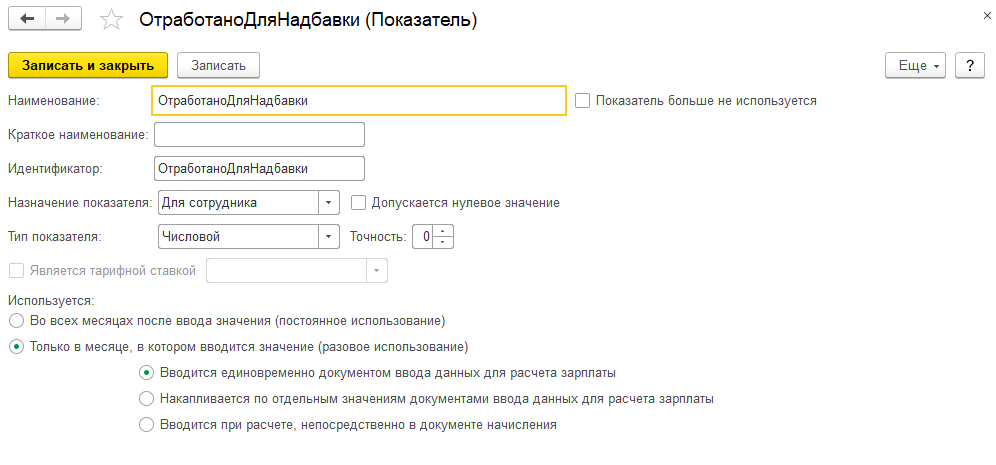 Отработанное время придется вводить, потому что типовой показатель ОтработаноЧасов рассчитывается только за месяц, а Расчетная база у нас в формуле уже есть.Настроим начисление: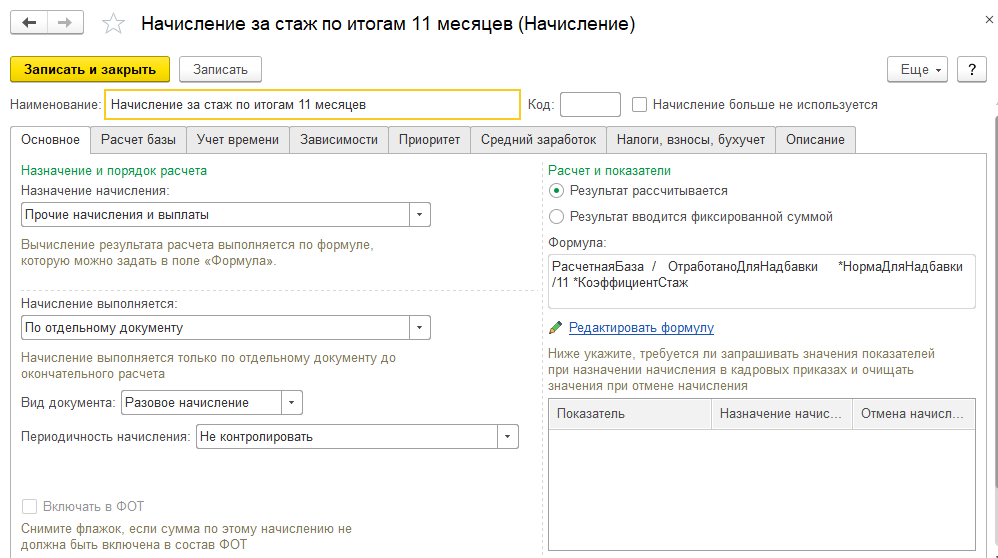 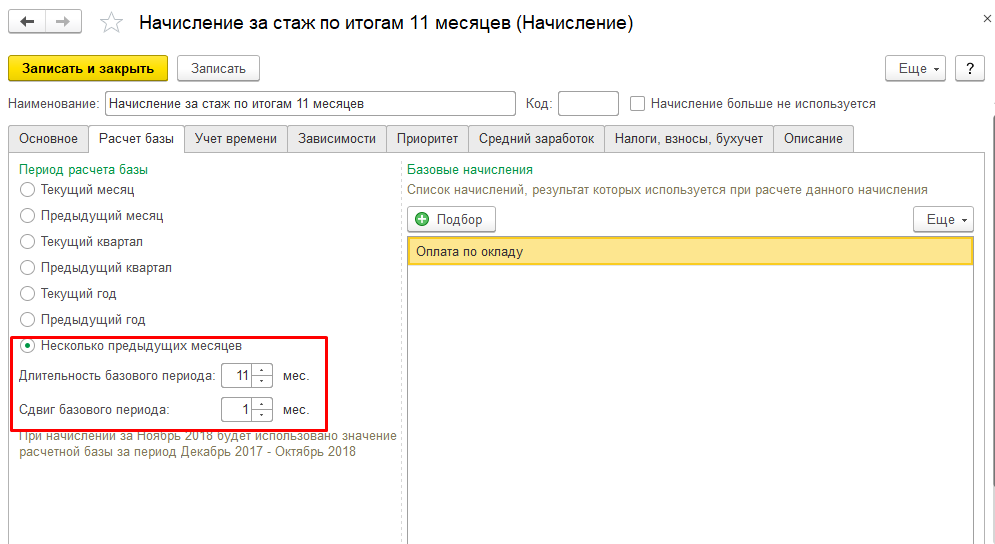 Базовые начисления заполните как Вам нужно.Настроим шаблоны ввода исходных данных для наших показателей:Для нормы: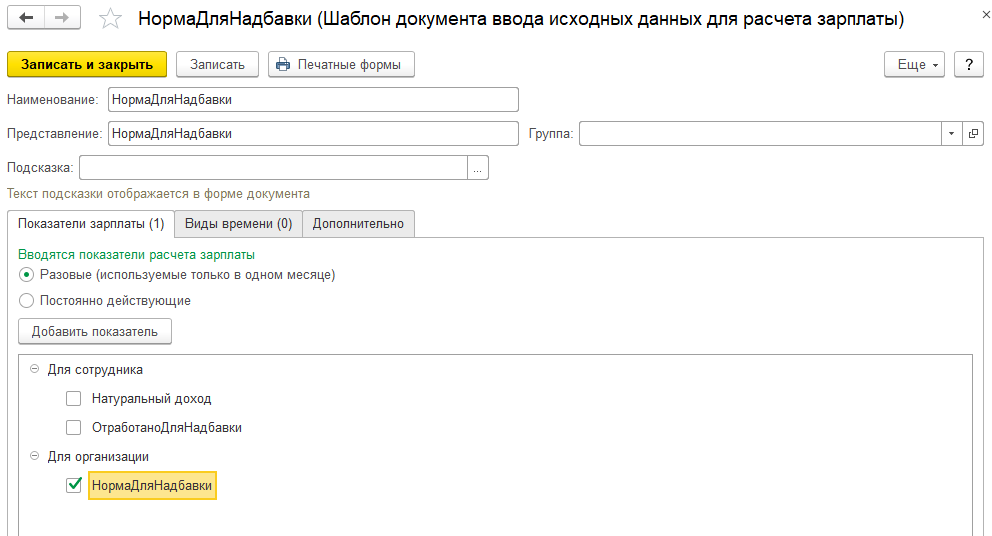 Для отработанного времени: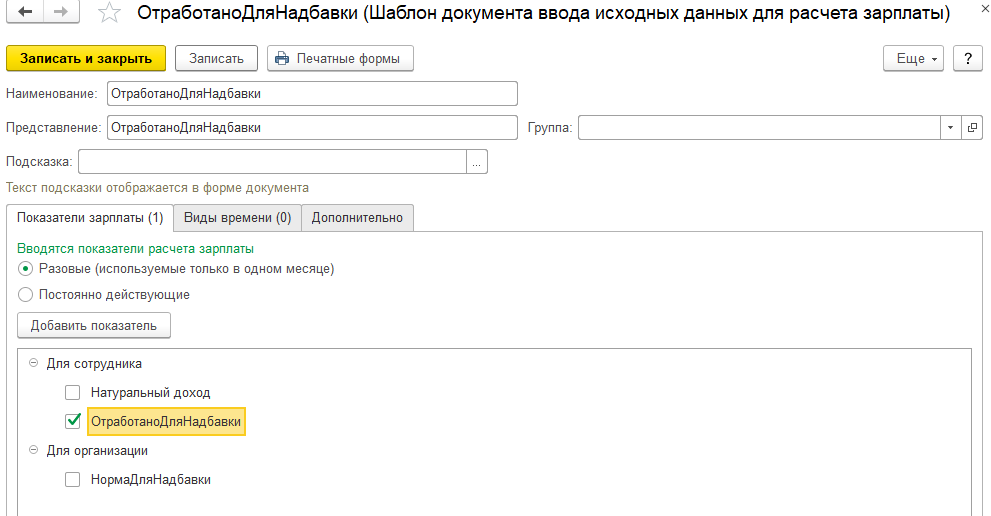 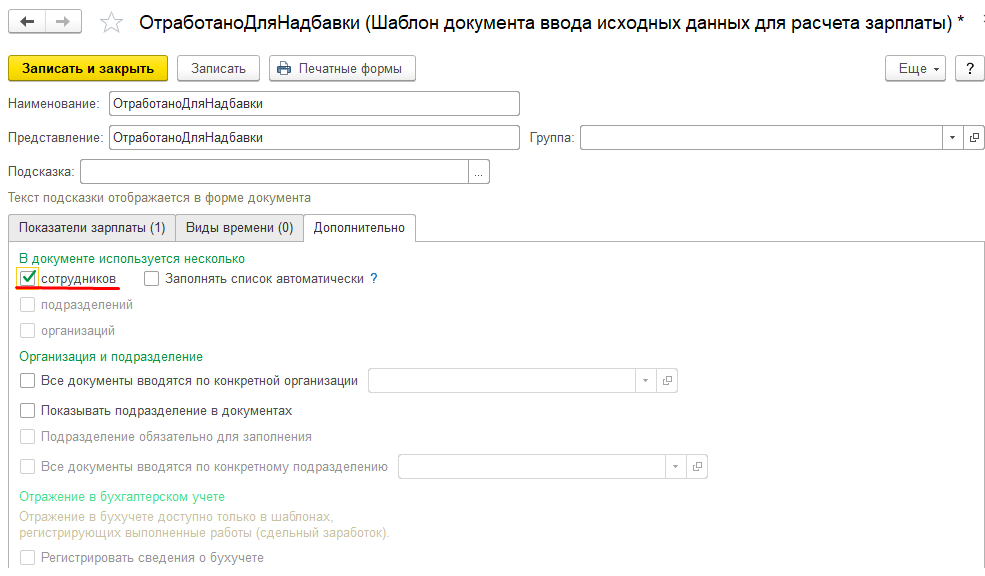 Где посмотреть отработанное время?Сформируйте его за период 11 месяцев, в колонке Отработано –Часов рассчитанное время. Проверьте подходит ли это для Вашего начисления.Далее можно вводить данные,  начислять и проверять.В разделе Зарплата – Отчеты по зарплате отчет Анализ зарплаты по сотрудникам (в целом за период) 